Домашняя работа учени____ 5___ класса_____________________________________ЗВУКЗадание 1.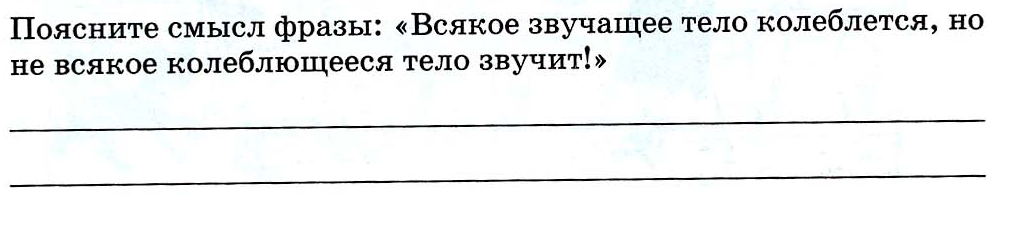 Задание 2. 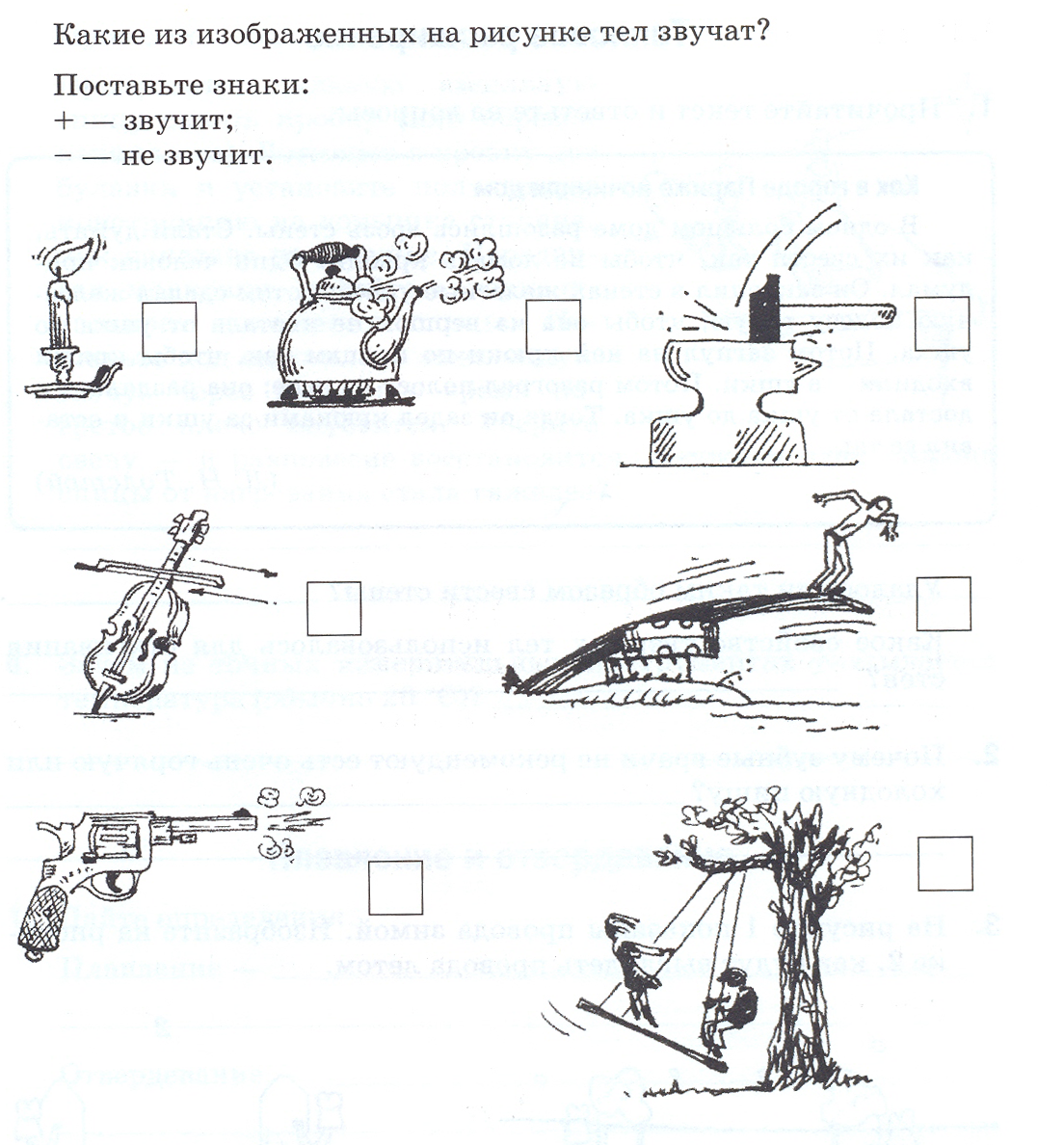 Задание 3.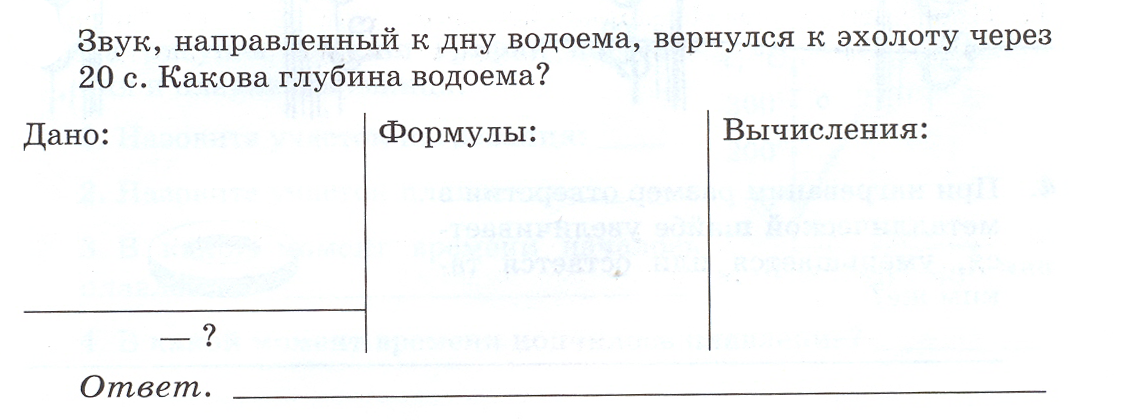 